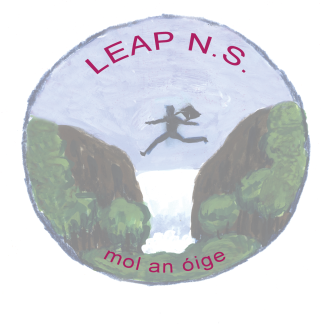                                                    COVID-19 Policy Statement  is committed to providing a safe and healthy workplace for all our staffand a safe learning environment for all our pupils. To ensure that, we have developedthe following COVID-19 Response Plan. The BOM and all school staff are responsiblefor the implementation of this plan and a combined effort will help contain the spread ofthe virus. We will: continue to monitor our COVID-19 response and amend this plan in consultation      	     with our staff provide up to date information to our staff and pupils on the Public Health advice                 issued by the HSE and Gov.ie  display information on the signs and symptoms of COVID-19 and correct handwashing                 techniquesagree with staff, a worker representative who is easily identifiable to carry out the                 role outlined in this plan  inform all staff and pupils of essential hygiene and respiratory etiquette and                 physical distancing requirements adapt the school to facilitate physical distancing as appropriate in line with the                 guidance and direction of the Department of Education  keep a contact log to help with contact tracingensure staff engage with the induction / familiarisation briefing provided by the                  Department of Educationimplement the agreed procedures to be followed in the event of someone                  showing symptoms of COVID-19 while at schoolprovide instructions for staff and pupils to follow if they develop signs and                  symptoms of COVID-19 during school time implement cleaning in line with Department of Education advice  All school staff will be consulted on an ongoing basis and feedback is encouraged onany concerns, issues or suggestions.  This can be done through the Lead Worker Representative, who will be supported inline with the agreement between the Department and education partners.  Signed: Sean Mahon                                    Date: 11th August 2020Chairperson, Board of ManagementSigned: Mary Crowley                                 Date: 11th August 2020Principal